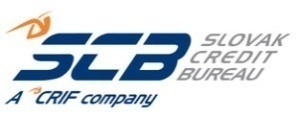 Tlačová správaMunicipality neprestávajú šetriť a prispôsobujú objem výdavkov svojim príjmomBratislava, dňa 9. februára 2012 - S cieľom zistiť, či municipality aj v období nasledujúcom po prvom polroku 2011 opätovne zápasili s nedostatkom finančných zdrojov a či objem celkových výdavkov prispôsobili ich príjmom, uskutočnila spoločnosť SCB – Slovak Credit Bureau, s.r.o. analýzu vývoja objemu a štruktúry celkových príjmov, celkových výdavkov a salda rozpočtu municipalít (vrátane ich rozpočtových organizácií) za trištvrte rok 2011 a údaje porovnala s rovnakým obdobím roku 2010 (v niektorých prípadoch aj s ďalšími obdobiami). Osobitná pozornosť bola venovaná vývoju a štruktúre daňových príjmov a v rámci nich objemu výnosu dane z príjmov (tzv. podielových daní z príjmov fyzických osôb) poukázaného územnej samospráve.Do zdrojov analýzy vstupovali finančné výkazy o plnení rozpočtu subjektu verejnej správy za 2 922 municipalít (a 2 067 nimi zriadených rozpočtových organizácií) za trištvrte rok 2011 a za 2 920 municipalít (a 2 030 nimi zriadených rozpočtových organizácií) za trištvrte rok 2010. Výsledkom analýzy sú súhrnné údaje za municipality v SR celkom, resp. za municipality podľa krajov a osobitne za Bratislavu hlavné mesto a Mesto Košice, ktoré majú štatút kraja.Údaje za municipality v SR celkom – príjmyCelkové príjmy municipalít (vrátane ich rozpočtových organizácií) za trištvrte rok 2011 oproti rovnakému obdobiu predchádzajúceho roka vzrástli iba mierne, o 2,71 %. V porovnaní s prvým štvrťrokom 2011, kedy bol objem celkových príjmov municipalít  
927 575 549 € a s druhým štvrťrokom 2011, kedy dosiahol 915 913 930 €, bol ich objem v treťom štvrťroku najvyšší -  970 153 818 € (celkové príjmy za trištvrte rok 2011 boli vo výške 2 813 643 297 €).Vývoj celkových príjmov municipalít (vrátane ich rozpočtových organizácií)  a jednotlivých druhov príjmov (daňové príjmy a v rámci nich podielové dane z príjmov fyzických osôb, nedaňové príjmy, granty a transfery, finančné príjmy) obsahuje tabuľka č. 1. Tabuľka č. 1: Vývoj výšky a štruktúry celkových príjmov municipalít (vrátane ich rozpočtových organizácií) Zdroj: SCB  - Slovak Credit Bureau, s.r.o.Poradie jednotlivých druhov príjmov z hľadiska ich podielu na celkových príjmoch sa oproti trištvrte roku 2010 nezmenilo. Aj za trištvrte rok 2011 mali najväčší podiel daňové príjmy, nasledovali granty a transfery, finančné príjmy a najmenší podiel mali nedaňové príjmy. Objem daňových príjmov (sú primárne určené na financovanie originálnych kompetencií municipalít a tvoria ich podiely na daniach v správe štátu a miestne dane) sa za trištvrte rok 2011 zvýšil oproti trištvrte roku 2010 o 14,75 % a medziročne vzrástol aj ich podiel na celkových príjmoch o 4,54 percentuálnych bodov. Napriek pozitívnemu vývoju (ktorý sme zaznamenali aj v prvom polroku 2011) nedosiahol ich objem úroveň z trištvrte roka 2009 – kedy bol objem daňových príjmov vyšší o 2,16 % a ich podiel na celkových príjmoch bol vyšší o 6,54 percentuálnych bodov. Podiel daňových príjmov na celkových príjmoch za trištvrte rok 2011 (43,25 %) bol takmer rovnaký ako v prvom polroku 2011 (43,26 %).  Vývoj objemu daňových príjmov za trištvrte rok 2011 v rozhodujúcej miere ovplyvnil vývoj objemu podielových daní (výnosu dane z príjmov fyzických osôb poukázaného územnej samospráve). Napriek tomu, že oproti rovnakému obdobiu roku 2010 sme zaznamenali nárast ich objemu o 20,13 % a zvýšenie ich podielu na celkových príjmoch o 4,45 percentuálnych bodov, municipálnym subjektom bola poukázaná na financovanie ich originálnych kompetencií suma o 64 423 786 € nižšia, ako v rovnakom období roku 2009 (928 913 693 €). Zároveň mierne vzrástol podiel výnosu dane z príjmov na celkových príjmoch za trištvrte rok 2011 (30,72 %) oproti prvému polroku 2011 (29,95 %) o 0,77 percentuálneho bodu. Pomalším medziročným tempom rastu v porovnaní s daňovými príjmami, o 5,46 % vzrástol oproti trištvrte roku 2010 objem grantov a transferov (tvoria ich najmä príjmy zo štátneho rozpočtu určené na financovanie preneseného výkonu štátnej správy a prostriedky z Európskej únie) a o 2,10 percentuálneho bodu sa zvýšil ich podiel na celkových príjmoch municipalít.Medziročne najviac, o 31,80 % oproti trištvrte roku 2010, poklesol objem finančných príjmov (tvoria ich predovšetkým prostriedky z prijatých úverov, pôžičiek a návratných finančných výpomocí), čo sa prejavilo aj v  znížení ich podielu na celkových príjmoch oproti trištvrte roku 2010 o 5,93 percentuálnych bodov. Tempo medziročného poklesu finančných príjmov za trištvrte rok 2011 oproti rovnakému obdobiu v roku 2010 bolo vyššie, ako ich medziročný pokles za prvý polrok 2011 oproti rovnakému obdobiu v roku  2010 (o 3,97 percentuálnych bodov).Nižší medziročný pokles, o 4,10 % oproti trištvrte roku 2010 sme zaznamenali u nedaňových príjmov (tvoria ich najmä príjmy z podnikania, vlastníctva majetku, administratívne a iné poplatky a platby, kapitálové príjmy - najmä príjmy z predaja majetku a úroky z vkladov). Zároveň sa medziročne veľmi mierne znížil ich podiel na celkových príjmoch oproti trištvrte roku 2010 o 0,71 percentuálnych bodov.Údaje za municipality podľa krajov – príjmyNapriek miernemu medziročnému nárastu celkových príjmov municipalít v SR celkom, poklesli oproti trištvrte roku 2010 celkové príjmy v Bratislave hlavnom meste (o 15,77 %) a v Trenčianskom kraji (o 1,24 %). Rovnakú tendenciu k medziročnému poklesu celkových príjmov sme v týchto dvoch krajoch zaznamenali aj za prvý polrok 2011 v porovnaní s prvým polrokom 2010. V ostatných krajoch celkové príjmy vzrástli, avšak s rozdielnou intenzitou (graf č. 1). Najvyšší medziročný nárast celkových príjmov sme zaznamenali v Meste Košice (o 10,40 %), v Prešovskom kraji (o 6,70 %) a v Žilinskom kraji (o 6,58 %). Naopak, najnižšie tempo rastu mali municipality v Banskobystrickom kraji (o 1,06 %) a v Bratislavskom kraji (o 2,49 %).zdroj: SCB – Slovak Credit Bureau, s r.o.Na rozdiel od výsledkov medziročného porovnania prvého polroku 2011 a 2010, kedy sme vo všetkých krajoch zaznamenali vyšší ako 20 % nárast výnosu dane z príjmov fyzických osôb poukázaného územnej samospráve, v troch krajoch bol pri medziročnom porovnaní trištvrte roka 2011 a 2010 nárast výnosu dane z príjmov fyzických osôb nižší ako 20 % -  Žilinský kraj (17,02 %), Košický kraj (17,78 %), Trnavský kraj (17,86 %). Trnavský kraj mal zároveň najnižší podiel výnosu dane z príjmov fyzických osôb na celkových príjmoch, iba 27,73 % (tabuľka č. 2).Tabuľka č. 2: Vývoj celkových príjmov municipalít (vrátane ich rozpočtových organizácií) a vývoj objemu a podielu výnosu dane z príjmov fyzických osôb na celkových príjmoch za jednotlivé krajezdroj: SCB – Slovak Credit Bureau, s r.o.Medziročne najväčší nárast výnosu dane z príjmov fyzických osôb sme zaznamenali v Meste Košice (o 23,82 %), v Bratislavskom kraji (o 23,73 %) a v Bratislave hlavnom meste (o 22,48 %). Spomedzi nich mali najvyšší podiel výnosu dane z príjmov fyzických osôb na celkových príjmoch Bratislava hlavné mesto (40,55 %) a Mesto Košice (33,12 %).Rozdiely v objeme tzv. podielových daní z príjmov fyzických osôb poukázaných jednotlivým municipalitám sú spôsobené kritériami pre rozdeľovanie výnosu dane z príjmov fyzických osôb (s výnimkou dane z príjmov, ktorá sa vyberá zrážkou) podľa Nariadenia vlády SR č. 668/2004 Z. z. o rozdeľovaní výnosu dane z príjmov územnej samospráve.Údaje za municipality v SR celkom – výdavkyCelkové výdavky municipalít (vrátane ich rozpočtových organizácií) za trištvrte rok 2011 vzrástli oproti rovnakému obdobiu roku 2010 veľmi mierne, iba o 0,67 %, čo bolo spôsobené rozdielnymi tendenciami vo vývoji jednotlivých druhov výdavkov: bežné, kapitálové a finančné výdavky (tabuľka č. 3). V porovnaní s prvým štvrťrokom 2011, kedy bol objem celkových výdavkov municipalít 723 323 813 € a s druhým štvrťrokom 2011, kedy dosiahol 876 088 778 €, bol ich objem v treťom štvrťroku najvyšší -  933 779 202 € (celkové výdavky za trištvrte rok 2011 boli vo výške 2 533 191 793 €).Tabuľka č. 3: Vývoj výšky a štruktúry celkových výdavkov municipalít (vrátane ich rozpočtových organizácií) v SR celkomZdroj: SCB  - Slovak Credit Bureau, s.r.o.Poradie jednotlivých druhov výdavkov z hľadiska ich podielu na celkových výdavkoch sa oproti trištvrte roku 2010 nezmenilo. Výrazne najväčší podiel mali bežné výdavky, s odstupom nasledovali kapitálové výdavky a najmenší podiel mali finančné výdavky. Najmenej, iba o 1,70 %,  vzrástli za trištvrte rok 2011 oproti trištvrte roku 2010 bežné výdavky (zahŕňajú najmä platby za mzdy, platy, tovary a služby, poistné a bežné transfery - najmä príspevky a dotácie jednotlivcom, neziskovým právnickým osobám, príspevkovým organizáciám, rozpočtovým organizáciám, splátky úrokov a ostatné platby (nie istinu) súvisiace s úvermi). Podiel bežných výdavkov na celkových výdavkoch vysoko prekročil podiely ostatných druhov výdavkov a oproti trištvrte roku 2010 sa mierne zvýšil o 0,71 percentuálneho bodu.Spomedzi jednotlivých druhov výdavkov sme iba u kapitálových výdavkoch (zahŕňajú napr. výdavky na obstaranie hmotného a nehmotného majetku a kapitálové transfery jednotlivcom, neziskovým právnickým osobám, príspevkovým a rozpočtovým organizáciám na nadobudnutie kapitálových aktív alebo kompenzáciu ich poškodenia) zaznamenali medziročný pokles o 19,58 %, ktorý bol sprevádzaný znížením ich podielu na celkových výdavkoch o 5,22 percentuálnych bodov oproti trištvrte roku 2010.Najvyšším tempom, až o 102,82 % vzrástli oproti trištvrte roku 2010 finančné výdavky (zahŕňajú najmä splácanie istiny z úverov a finančného lízingu), čo sa premietlo do zvýšenia ich podielu na celkových výdavkoch o 4,52 percentuálnych bodov. Vysoký medziročný nárast finančných výdavkov bol spôsobený splácaním cudzích zdrojov čerpaných v predchádzajúcich obdobiach.Údaje za municipality podľa krajov – výdavky	Na rozdiel od celkovej tendencie k veľmi miernemu nárastu celkových výdavkov za municipality v SR oproti trištvrte roku 2010 sme v troch krajoch zaznamenali ich medziročný pokles. Najväčší bol v Bratislave hlavnom meste – o 19,12 %, v Trenčianskom kraji - o 7,72 % a v Banskobystrickom kraji - o 0,65 %. V ostatných krajoch celkové výdavky vzrástli, avšak s rozdielnou intenzitou (tabuľka č. 4). Ich najväčší nárast bol v Košickom kraji (o 6,77 %), v Nitrianskom kraji (o 6,14 %) a v Prešovskom kraji (o 5,24 %), naopak, najpomalšie vzrástli celkové výdavky v Trnavskom kraji (o 0,44 %).Tabuľka č. 4: 	Vývoj výšky celkových výdavkov municipalít (vrátane ich rozpočtových organizácií) podľa krajov Zdroj: SCB  - Slovak Credit Bureau, s.r.o.Údaje za municipality v SR celkom – saldo rozpočtuVyššie medziročné tempo rastu celkových príjmov municipalít v SR za trištvrte rok 2011 oproti trištvrte roku 2010 (o 2,71 %) v porovnaní s medziročným tempom rastu celkových výdavkov municipalít (o 0,67 %) malo o. i. za následok zvýšenie salda rozpočtu (kladného rozdielu medzi príjmami a výdavkami) municipalít o 25,68 % (tabuľka č. 5), čo bolo nad úrovňou jeho zvýšenia v prvom polroku 2011 oproti prvému polroku 2010 (o 22,57 %). 	Na rozdiel od roku 2010, v priebehu ktorého sme zaznamenávali znižovanie salda rozpočtu municipalít v porovnaní s vývojom v roku 2009, stav vo všetkých analyzovaných obdobiach roku 2011 (prvý štvrťrok a polrok) je pozitívnym odrazom väčších úspor vo výdavkoch a vyššej miery prispôsobenia sa vývoju príjmov municipalít, najmä v oblasti podielových daní z príjmov fyzických osôb.Tabuľka č. 5: 	Vývoj salda rozpočtu municipalít podľa krajov a za municipality v SR celkom*medziročná zmena nie je vyčíslená z dôvodu záporného salda za trištvrte rok 2010Zdroj: SCB  - Slovak Credit Bureau, s.r.o.V troch krajoch sme na rozdiel od celkovej tendencie k nárastu salda rozpočtu zaznamenali ich pokles – v Nitrianskom kraji (o 11,59 %), v Bratislavskom kraji (o 
7,59 %) a v Košickom kraji (o 6,49 %). V ostatných krajoch sa saldo rozpočtu medziročne zvýšilo v závislosti od medziročnej zmeny celkových príjmov a celkových výdavkov. Mesto Košice, ktoré ako jediný kraj dosiahlo za trištvrte rok 2010 záporné saldo rozpočtu, malo za trištvrte rok 2011 už kladné, aj keď hodnotovo relatívne nízke saldo rozpočtu. Saldo rozpočtu Mesta Košice bolo takmer vo výške salda v Bratislave hlavnom meste, v ktorom sme zaznamenali za trištvrte rok 2011 v porovnaní s rovnakým obdobím roku 2010 jeho najväčší medziročný nárast - o 7 676,43 %.Okrem Bratislavy hlavného mesta mali vysoký medziročný nárast salda rozpočtu aj Žilinský kraj (o 50,27 %) a Trnavský kraj (o 42,98 %). Naopak, najmenší nárast salda rozpočtu bol v Banskobystrickom kraji (o 18,86 %).O spoločnosti SCB – Slovak Credit Bureau:Spoločnosť  SCB - Slovak Credit Bureau zabezpečuje na Slovensku prevádzku dvoch slovenských úverových registrov, bankového a nebankového, prostredníctvom ktorých si banky a stavebné sporiteľne, resp. leasingové a splátkové spoločnosti overujú bonitu a schopnosť svojich klientov splácať budúce záväzky. Obom registrom SCB - Slovak Credit Bureau zabezpečuje aj technický servis a služby klientskych centier. Spoločnosť SCB - Slovak Credit Bureau je prevádzkovateľom významného informačného portálu Univerzálny register Plus obsahujúceho komplexné informácie o všetkých subjektoch na Slovensku, vrátane informácií o ich platobnej disciplíne. Spoločnosť SCB - Slovak Credit Bureau bola založená v máji 2004 a jediným akcionárom je medzinárodná skupina CRIF, štvrtý najväčší prevádzkovateľ úverových registrov a systémov pre podporu úverového rozhodovania na svete. Na českom trhu pôsobí prostredníctvom svojej sesterskej spoločnosti CCB - Czech Credit Bureau, a.s.Kontakty pre médiá:SCB - Slovak Credit Bureau, s.r.o.			SCB - Slovak Credit Bureau, s.r.o.Ján Budinský – konateľ				Jana Marková – Chief Analystjan.budinsky@scb.sk					j.markova@scb.skTelefón: +421 2 5920 7512				Telefón:  +421 2 5920 7521Media In – PR agentúraZuzana Lacovázuzana.lacova@cohnwolfe.skMobil: 0911 229 399Objem a štruktúra celkových príjmov municipalít v SR trištvrte rok  2010trištvrte rok  2010trištvrte rok  2011trištvrte rok  2011trištvrte rok 2011/ trištvrte rok 2010 v %Objem a štruktúra celkových príjmov municipalít v SR v €v %v €v %trištvrte rok 2011/ trištvrte rok 2010 v %Daňové 1 060 490 55438,711 216 937 41543,2514,75- výnos dane z príjmov poukázaný územnej samospráve 719 610 21526,27864 489 90730,7220,13Nedaňové 294 017 19910,73281 971 43410,02-4,10Granty a transfery901 147 79432,90984 832 90235,009,29Finančné 483 744 72917,66329 901 54611,73-31,80Príjmy spolu2 739 400 276100,002 813 643 297100,002,71Výnosy dane z príjmov poukázaných územnej samospráve a celkové príjmy municipalít za jednotlivé krajeVýnosy dane z príjmov poukázaných územnej samospráve a celkové príjmy municipalít za jednotlivé krajetrištvrte rok 2010trištvrte rok 2010trištvrte rok 2011trištvrte rok 2011trištvrte rok 2011/ trištvrte rok 2010 v %Výnosy dane z príjmov poukázaných územnej samospráve a celkové príjmy municipalít za jednotlivé krajeVýnosy dane z príjmov poukázaných územnej samospráve a celkové príjmy municipalít za jednotlivé krajev €v %v €v %trištvrte rok 2011/ trištvrte rok 2010 v %Bratislavský krajVýnos dane z príjmov FO47 994 37125,4259 384 33530,6923,73Bratislavský krajPríjmy spolu188 786 305100,00193 485 455100,002,49Trnavský krajVýnos dane z príjmov FO69 058 53624,3181 395 58327,7317,86Trnavský krajPríjmy spolu284 117 773100,00293 499 390100,003,30Trenčiansky krajVýnos dane z príjmov FO73 738 10125,5489 476 29331,3821,34Trenčiansky krajPríjmy spolu288 675 662100,00285 107 481100,00-1,24Nitriansky krajVýnos dane z príjmov FO81 754 11425,1298 869 74429,1920,94Nitriansky krajPríjmy spolu325 397 537100,00338 748 058100,004,10Žilinský krajVýnos dane z príjmov FO101 856 03729,25119 196 78532,1217,02Žilinský krajPríjmy spolu348 228 704100,00371 146 629100,006,58Banskobys. krajVýnos dane z príjmov FO81 876 39226,8498 413 28131,9220,20Banskobys. krajPríjmy spolu305 066 504100,00308 294 212100,001,06Prešovský krajVýnos dane z príjmov FO108 924 49725,82131 623 63729,2420,84Prešovský krajPríjmy spolu421 888 415100,00450 162 674100,006,70Košický krajVýnos dane z príjmov FO72 240 50525,0285 085 46528,0717,78Košický krajPríjmy spolu288 692 814100,00303 162 421100,005,01Bratislava hlavné mestoVýnos dane z príjmov FO51 718 18727,8963 343 73340,5522,48Bratislava hlavné mestoPríjmy spolu185 444 937100,00156 208 112100,00-15,77Mesto KošiceVýnos dane z príjmov FO30 449 47529,5337 701 05133,1223,82Mesto KošicePríjmy spolu103 101 625100,00113 828 865100,0010,40Objem a štruktúra celkových výdavkov municipalít v SR trištvrte rok  2010trištvrte rok  2010trištvrte rok  2011trištvrte rok  2011trištvrte rok 2011/ trištvrte rok 2010 v %Objem a štruktúra celkových výdavkov municipalít v SR v €v %v €v %trištvrte rok 2011/ trištvrte rok 2010 v %Bežné1 750 292 88169,561 779 981 38670,271,70Kapitálové 653 849 78025,98525 811 21420,76-19,58Finančné 112 118 5784,46227 399 1938,98102,82Výdavky spolu2 516 261 239100,002 533 191 793100,000,67Výdavky municipalít v krajoch trištvrte rok  2010trištvrte rok  2011trištvrte rok 2011/ trištvrte rok 2010 v %v €v €trištvrte rok 2011/ trištvrte rok 2010 v %Bratislavský kraj168 725 271174 947 0643,69Trnavský kraj264 989 335266 149 2690,44Trenčiansky kraj272 952 417251 890 255-7,72Nitriansky kraj288 019 338305 702 2526,14Žilinský kraj321 002 810330 233 0222,88Banskobystrický kraj278 390 838276 587 026-0,65Prešovský kraj382 780 877402 830 4385,24Košický kraj250 474 907267 424 8356,77Bratislava hlavné mesto185 364 072149 919 703-19,12Mesto Košice103 561 374107 507 9293,81Saldo rozpočtu municipalít podľa krajov a v SR celkomtrištvrte rok  2010trištvrte rok  2011trištvrte rok 2011/ trištvrte rok 2010 v %Saldo rozpočtu municipalít podľa krajov a v SR celkomv € v € trištvrte rok 2011/ trištvrte rok 2010 v %Bratislavský kraj20 061 03418 538 391-7,59Trnavský kraj19 128 43827 350 12142,98Trenčiansky kraj15 723 24533 217 226111,26Nitriansky kraj37 378 19933 045 806-11,59Žilinský kraj27 225 89440 913 60750,27Banskobystrický kraj26 675 66631 707 18618,86Prešovský kraj39 107 53847 332 23621,03Košický kraj38 217 90735 737 586-6,49Bratislava hlavné mesto80 8656 288 4097 676,43Mesto Košice-459 7496 320 936-*saldo rozpočtu municipalít spolu223 139 037280 451 50425,68